Принято на Педагогическом совете	Утверждено Приказом Протокол от 28 августа 2014 г. № 4	от 22.08.2014 г. № 101-ОДГОДОВОЙ  ПЛАН РАБОТЫМуниципального бюджетного дошкольного образовательного учреждения детского сада № 96(МБДОУ № 96)на 2014 - 2015 учебный годгород Нижний Новгород2014г.ИНФОРМАЦИОННАЯ СПРАВКАЮридический адрес: 603004, город Нижний Новгород, улица Школьная, дом 2.Полное наименование Учреждения:  Муниципальное бюджетное дошкольное образовательное учреждение детский сад № 96Сокращенное наименование учреждения: (МБДОУ № 96)Учредитель: администрация города Нижнего НовгородаЛицензия: №  от 28 января  2014 годаВ Учреждении функционирует6 группКонтингент:Учреждение  реализует  основную  общеобразовательную  программу дошкольного образования.Образовательный ценз педагогических работников МБДОУ:ОбразованиеСтаж работыАттестацияМакросреда представлена:участков для прогулок – 7 (оборудованы); плескательный бассейн - 1территория огорожена, ухожена в достаточном количестве зеленых насаждений, разбиты цветники; хозяйственные службы – по типовому проекту.Микросреда представлена:групповых комнат – 6; спален – 6; столовых – 6;музыкальный залсовмещенсфизкультурным – 1; кабинет педагога - психолога - 1;ЗАДАЧИ ДОШКОЛЬНОГО УЧРЕЖДЕНИЯ НА 2014-2015 УЧЕБНЫЙ ГОДУкрепление эмоционально-физического здоровья обучающихся с использованием разных форм двигательной активности в режиме дошкольного учреждения.Развитие художественно-творческих способностей как составляющей всестороннего развития личности в период дошкольного детства.ПЕДАГОГИЧЕСКИЙ СОВЕТ2. МЕДИКО – ПЕДАГОГИЧЕСКИЕ СОВЕЩАНИЯ 3. ОРГАНИЗАЦИОННО – ПЕДАГОГИЧЕСКАЯ ДЕЯТЕЛЬНОСТЬ4. МЕТОДИЧЕСКОЕ ОБЕСПЕЧЕНИЕ5. ВЗАИМОДЕЙСТВИЕ С СЕМЬЕЙ6. Взаимодействие с социумом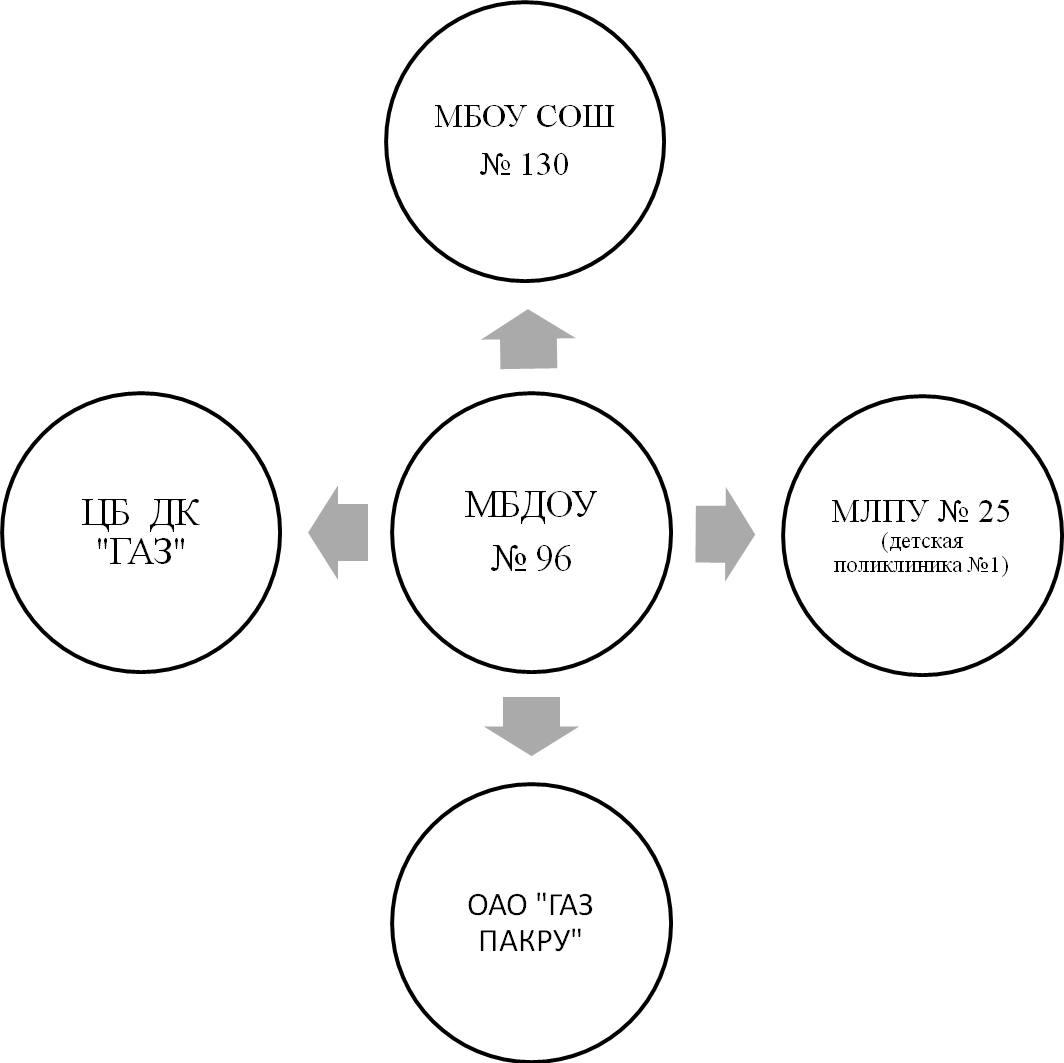 7.2.1 Тематическийконтроль.ГРАФИКпрохождения аттестации педагогическими кадрамиОрганизация  двигательного  режима в зимний период (в минутах)ГодСписочный составЧисленность по возрастуЧисленность по возрастуЧисленность по фактуГодСписочный составдо 3-х летс 3-х до 7 летЧисленность по факту2012-2013145351101452013-2014153491041532014-201516151110161№ п/пТемаСрокОтветственныеОтметка о выполнении1.1.Совершенствование физических качеств обучающихся через разные формы организации двигательной активности в режиме дня.11Заведующийвыполнено1.1.1.Карты индивидуального учета результатов освоения обучающимися ООП.11Заведующийвыполнено1.2.Развитие детского творчества в процессе непосредственно образовательной деятельности.02Заведующийвыполнено1.2.1Диагностика образовательных потребностей и профессиональных затруднений педагогов по переходу на ФГОС ДО.02Заведующийвыполнено1.3.Итоги работы за 2014-2015 учебный год (итоги достижения детьми планируемых результатов освоения образовательной программы). Проведение ЛОР.05Заведующий1.3.1Итоги аттестации педагогических работников в 2014-2015 учебном году.05Заведующий1.4.Новый учебный год. Итоги работы ДОУ в летний период. Задачи работы на 2015 – 2016 учебный год.08Заведующий2.1.Анализ заболеваемости 1 раз в кварталЗаведующий,старшая медицинская сестра2.2.Анализ нервно-психического развития детей1 раз в кварталЗаведующий,старшая медицинская сестра№ п/пМероприятияСрокОтветствен-ныеОтметка о выполнении3.1.Комплектование  группобучающихся08Заведующийвыполнено3.2.Утвердить режим дня на холодный и теплый период года08Заведующийвыполнено3.3.Утвердить расписание непосредственной образовательной деятельности08Заведующийвыполнено3.4.Расстановка кадров, их тарификация09Заведующийвыполнено3.5.Издание приказов, локальных актов, регламентирующих введение ФГОС ДО ЗаведующийВ течение годаЗаведующий3.6.Разработка Основной общеобразовательной программы дошкольного образования в соответствии с требованиями ФГОС ДО10-12Заведующий3.7.Издать приказы:- об организации работы МБДОУ в 2014-2015 учебном году;- о проведении инвентаризации в 2014 году;- о предоставлении льгот по родительской оплате за содержание обучающихся в МБДОУ;- о повышении пожарной безопасности в осеннее – зимний, весенне - летний пожароопасный период 2014-2015 учебного года;- о профилактике детского травматизма;- об организации праздников;- о результатах диагностики освоения обучающимися основной общеобразовательной  программыВ течение годаЗаведующийвыполнено3.8.Провести Общее собрание Учреждения (по плану)В течение годаЗаведующий3.9. Проработать с сотрудниками:- правила внутреннего трудового распорядка;- должностные инструкции работников ДОУ в соответствии с требованиями ФГОС ДО  0910Заведующийвыполнено3.10.Провести инструктажи:- охрана жизни и здоровья обучающихся- техника безопасности и противопожарная безопасность- по ПДД1 раз в кварталЗаведующийвыполняется3.11Создать комиссии по:- охране труда и технике безопасности;- инвентаризации; 09Заведующийвыполнено3.12Заключить «Договора об образовании» с родителями (законными представителями)09-10Заведующийвыполнено3.13Заключить договора:- МБОУ СОШ №130;- ЦБ «ДК ГАЗ»09Заведующийвыполнено3.14Организация совместных мероприятий с МОУ СОШ № 130 по преемственности ФГОС ОУ и ДОУ 10Заведующий,старший воспитательвыполнено3.15Провести консультации со старшей м/с:- подготовка годового отчета по форме 85-к;- внесений изменений в  программу производственного контроля1212Заведующийвыполнено3.16Зарегистрировать договоры на сайте www.zakupki-gov.ru01-02Заведующий,заведующийхозяйствомвыполнено3.17Внести изменения в  программу производственного контроля на 2015 год12Заведующийвыполнено3.18Составить и утвердить график отпусков на 2015 год12Заведующийвыполнено3.19Утвердить план финансово-хозяйственной деятельности Учреждения на 2015год01Заведующийвыполнено3.20Подготовить годовую отчетность по форме «85-к»01Заведующийвыполнено3.21.Размещение информационных материалов о введении ФГОС ДО на  официальном  сайте МБДОУв сети «Интернет»01-03Заведующийвыполнено3.22Организовать детские праздники и развлечения:- «День знаний»- «День города» - «День района»- «День матери»- «Осенние праздники»- «Новогодние и рождественские праздники»- «День защитников отечества»-«Международный женский день»»- «День Победы»- «Международный день семьи» - «До свидания, детский сад!»- «Международный день защиты детей»- «Летний спортивный праздник»091111101202030505060607Заведующий,старший воспитатель, музыкальный руководитель, воспитатели.выполняется3.23Принять участие в районных благотворительных акциях:- «Игрушки в подарок»;- «Книга в подарок» (детям-сиротам);- Подарок ветеранам  1009;1210;12Заведующий,старший воспитательвыполнено3.24Принять участие в районных и городских обучающих семинарах «Организация работы по переходу на ФГОС ДО»В течение годаЗаведующий,старший воспитатель3.25Организовать поздравление ветеранов ДОУ  с праздничными датами:- День пожилого человека,- День учителя,- Новый год,- Международный женский день,- Международный день защиты детей1010120301Заведующий,старший воспитатель3.26Организовать приглашение ветеранов на праздничные утренники в МБДОУВ течение годаЗаведующийвыполнено3.27Принять участие в зимней и летней спартакиаде02;07Заведующий,Старший воспитатель, воспитатели.выполнено3.28Принять участие в организации и проведении районной акции в рамках «Международного дня птиц»04старший воспитатель3.29Разработать и утвердить положения для проведения смотров-конкурсов.02;04; 08;Заведующийвыполнено№ п/пСодержание работыСрокОтветствен-ный4.1.Консультации:4.1.1Индивидуальные консультации(по запросам педагогов)В течениегода(среда)Старший воспитатель, Педагог - психолог4.1.2Для всех воспитателей:  - ФГОС в условиях реализации ООП ДОУ; -механизм аттестации педагогических кадров; - планирование педагогического процесса с требованиями ФГОС; - создание эмоционально благоприятной атмосферы в группе; - коррекция эмоционального отношения воспитателей к себе. Поиск резервов для более эффективной работы; - как спланировать утро для максимальной двигательной активности;- родительские уголки в ДОУ – как форма работы.- организация физкультминуток  на занятиях с повышенной умственной нагрузкой.- гендерный подход в развитии физических качеств на физкультурных занятиях.- своеобразие детского творчества. - оформление карт индивидуального учета результатов освоения ООП ДО.1011101109100110,05Старший воспитательПедагог-психологСтарший воспитатель4.2Педагогический час:- «Роль дошкольного учреждения в формировании физических качеств обучающихся»- «Организация условий для развития детского творчества»- «Организация гимнастики после сна»- «Проблемы перехода на ФГОС ДО»101201Старший воспитательПедагог - психолог4.3.Открытые просмотры:4.3.1«Организация подвижных игр на прогулке в холодный период».Цель:использование разнообразных методов и приемов приорганизации подвижных игрс детьми раннего возраста на прогулке.10ВоспитательКузьмина Н.Ю.4.3.2«Значение утренней гимнастики в режиме дня обучающихся»Цель:использованиеупражнений для развития физических качеств с обучающимися старшей группы на утренней гимнастике.11Воспитатель Монина Т.Н.4.3.3«Совместная деятельность педагога с детьми в создании коллективной работы с детьми подготовительной группы»Цель:организация коллективного творчества в старшем дошкольном возрасте на рисовании01Воспитатель Киреева Е.Г.4.3.4«Интеграция музыкальных видов деятельности, способствующих развитию детского творчества»Цель:реализация современных подходов при организации музыкальной деятельности для развития предпосылок творчества с детьми младшего дошкольного возраста.02Музыкальный руководительЖарова М.В.4.4.Семинар-практикум:4.4.1Тема:«Методы и приемы развития творческих способностей в процессе рисования»Занятие №1(теоретическое)«Приемы обучения  и средства традиционного рисования в разных возрастных группах»Цель: закрепить и систематизировать теоретические знания педагогов о методах и приемах обучения рисованию»Занятие № 2 (практическое)«Нетрадиционные техники рисования»Цель:познакомить и апробировать с педагогами современные техники в нетрадиционном рисовании, проявить творчество02Старший воспитатель, весь педагогический состав4.5.Выставки:- «ФГОС ДО» – ориентир развития дошкольного образования в РФ»- «Основы безопасности жизни с обучающимися в ДОУ»- « Нестандартное оборудование для развития физических качеств обучающихся»- «Нетрадиционные техники рисования в детском саду»В течении учебного годаСтарший воспитатель,воспитатели4.6Оснащение педагогического процесса:4.6.1Оформление тематических выставок:- к новому учебному году- готовимся к Педагогическому совету- новинок методической литературы- по временам года- нормативно-правовое обеспечение по аттестации педагогических кадров в МБДОУ - к ЛОР- «Творческая мастерская» (наработки педагогов за год, творческие отчеты)- накопление портфолио, оформление стенда «Аттестация».В течение года9-12В течение года4-55-6  По итогам годаПо результа-там аттестацииСтаршийвоспитатель,воспитатели групп4.6.2Наработка рекомендаций для воспитателей, оформление выставки«В помощь воспитателям»В течение годаСтаршийвоспитатель4.6.3Изготовление пособий: дидактические игры, игровые ширмы, костюмыВ течение годаВоспитатели групп4.6.4Подготовка докладов, аналитических справок к тематическим Педагогическим советам11,02; 05,08,Ст.воспитательспециалисты, воспитатели4.7 Аттестация педагогических кадров- оформление заявлений- проведение аттестации на квалификационную категорию и на соответствие занимаемой должности- помощь в написании и оформлении портфолио.В течение годаЗаведующий, старший воспитатель4.7.1.Выставка «Нормативно – правовое обеспечение по аттестации педагогических кадров в МБДОУ»09Старшийвоспитатель4.7.2.Разработка методических рекомендаций для педагогических кадров «Готовимся к аттестации»10Старшийвоспитатель4.7.3.Подбор методической литературы в помощь педагогам для прохождение аттестации 09Старшийвоспитатель   4.8.Изучение, обобщение и внедрение передового педагогического опыта:Старший воспитатель   4.8.1.Подбор инструктивно - методического материалаВ течение года Старший воспитатель   4.8.2.Наработка методических рекомендацийВ течение годаСтарший воспитатель   4.8.3.Тематические проверки по изучению опыта с целью оказания помощи09-04Старший воспитатель   4.8.4.Организация курсовой подготовки воспитателей по ФГОС ДО, специалистовВ течение годаЗаместитель заведующего4.9.диагностика:- достижения детьми планируемых результатов по освоению образовательной программы10,05Старшийвоспитатель,   специалисты,воспитатели4.10Комплектование библиотеки методического кабинета ДОУ в соответствии с ФГОС ДО.В течении годаСтаршийвоспитатель4.11Самообразование:Изучение методической литературы- «Современное дошкольное образование»- «Дошкольное воспитание»- «Управление ДОУ»Изучение информации на сайтах - Министерства образования РФВ течении годаСтаршийвоспитатель,   специалисты,воспитатели№ п/пМероприятияСрокОтветствен-ныеОтмет. о вып.5.1Широкое информирование родителей о подготовке к введению  и порядке перехода на ФГОС ДО через наглядную информацию, сайт, проведение родительских собранийВ течении годаЗаведующий,Старший воспитатель5.2Проведение общих родительских собраний:- адаптация детей раннего возраста к условиям детского сада (выступление – презентация)- о задачах работы МБДОУ на 2014-2015 учебный год;- безопасность на улицах города (ПДД)- итоги работы за год. - психологическая готовность к школе (экспресс  - выступление)- подготовка  к  ЛОР.10101004Заведующий, педагог - психологЗаведующий,педагог - психолог5.3Анкетирование и опросы:- что вы знаете от ФГОС ДО?- на сколько здоров ваш ребенок.- любит ли рисовать ваш ребенок.- ребёнок поступает в детский сад- готов ли ваш ребёнок к школе.09100209, 03Педагог - психологСтаршийвоспитательПедагог - психолог5.4Организация досуговых мероприятий:- детские праздники;-театрализованные представления;- конкурсы, викторины;- «День здоровья»;- взрослые – детям (постановка кукольного спектакля с участием родителей)В течение года09,0609-04Старшийвоспитатель,   воспитатели, музыкальный руководитель5.5Помощь родителей Учреждения:- организация и помощь в проведении мероприятий (экскурсий, походов);- участие в субботниках;- помощь в организации предметно-пространственной среды в группах по ФГОС ДО;в течение годаСтарший воспитатель, воспитатели, музыкальный руководитель.5.6Наглядная педагогическаяпропаганда:- стенд нормативных документов, регламентирующих деятельность Учреждения;- информационные стенды в группах;- памятки для родителей;- тематические выставки:«Накопление двигательного опыта детей»  «Особенности детского творчества »- официальный сайт в сети Интернетв течение годаСт.  воспитатель7.  Контроль7.  Контроль7.  Контроль7.  Контроль7.1Вопросы оперативного контроляВ течение годаЗаведующийВ течение годаЗаведующийВыполнение инструкции по охране жизни и здоровья детей.Организация питания.Выполнение режима дня.Выполнение СанПиНАнализ заболеваемости.Состояние документации по группам.Выполнение решений педсовета.Взаимодействие специалистов с воспитателямиПроведение закаливания.Двигательная активность детей в течении дня.Планирование воспитательно-образовательной работы.Состояние работы по проведению планируемых промежуточных результатов освоения детьми общеобразовательной программы МБДОУ № 96Состояние работы по формированию навыков ходьбы на лыжах у старших дошкольников.Подготовка к занятиям.Подготовка к праздникам.Медико - педагогический за проведением физкультурных занятий.Проведение оздоровительных мероприятий в режиме дня.Выполнение натуральных норм питания.Выполнение плана посещаемостиПроведение физкультурных досугов.Выполнение плана-графикареализации и внедрению ФГОС ДОВыполнение плана-графикапо прохождению курсовойподготовкиВыполнение плана финансово-хозяйственной деятельности попозициям реализации «ФГОС ДО»Заведующий7.2Тематический10,12,02,04ЗаведующийТема Цель контроля Объект УчастникиТехнология контроляСрок Отв.«Совершенствование физических качеств обучающихся через разные формы организации двигательной активности в режиме дня»* Анализ уровня развития физических качеств обучающихся.НОД «Физическая      культура»Все группыНаблюдение 10Заведующий МБДОУ № 96«Совершенствование физических качеств обучающихся через разные формы организации двигательной активности в режиме дня»* Анализ системы планированияКалендарные планыВсе группыИзучение документации10Заведующий МБДОУ № 96«Совершенствование физических качеств обучающихся через разные формы организации двигательной активности в режиме дня»* Предметная среда групп Физкультурные уголки	в группахВсе группыИзучение условий 10Заведующий МБДОУ № 96«Взаимодействие  ДОУ с родителями (законными представителями) по вопросам задач ДОУ в 2014-2015 учебном году»Форм работы с родителями Родительские уголки;Все группыИнформация в родительских уголках12Заведующий МБДОУ № 96«Взаимодействие  ДОУ с родителями (законными представителями) по вопросам задач ДОУ в 2014-2015 учебном году»Форм работы с родителями Групповые родительские собранияВсе группыТетрадь протоколов родительских собраний.12Заведующий МБДОУ № 96«Взаимодействие  ДОУ с родителями (законными представителями) по вопросам задач ДОУ в 2014-2015 учебном году»Форм работы с родителями Анализ планирования:перспективного;календарного;Все группыРекомендации специалистов12Заведующий МБДОУ № 96«Организация  и проведение зимних прогулок»*Анализ двигательного режима обучающихся на прогулкеДеятельность детей на прогулкеВсе группыНаблюдение за обучающимися01Заведующий МБДОУ № 96«Организация  и проведение зимних прогулок»* Система планирования прогулокАнализ плановВсе группыИзучение документацииЗаведующий МБДОУ № 96«Организация  и проведение зимних прогулок»* Создание условий на участкахРациональность используемого оборудования на участкахВсе группыСмотр-конкурсЗаведующий МБДОУ № 96«Развитие художественно-творческих способностей в процессе НОД»*Навыки и умения в продуктивной деятельности обучающихсяНОД:«Рисование», «Аппликация», «Музыка»Все группыНаблюдение за воспитателем и обучающимися02Заведующий МБДОУ № 96«Развитие художественно-творческих способностей в процессе НОД»*Основные средства выразительности при воплощении замысла обучающимисяСамостоятельная деятельностьСтаршая иподготовительная группы Беседа с детьми02Заведующий МБДОУ № 96«Развитие художественно-творческих способностей в процессе НОД»*Отношение к детскому творчеству в семьеАнкетирование родителейОбработка анкет02Заведующий МБДОУ № 968. Ресурсное обеспечение8. Ресурсное обеспечение8. Ресурсное обеспечение8. Ресурсное обеспечение8.1Приобрести (по выполнению задач годового плана):Пособия для развития физических качествКнижки – картинки для самостоятельного выполнения детьми упражненийИллюстративный материал в соответствии с рекомендациями программыКомплекты предметных и сюжетных картинок по развитию речиСюжетно-дидактические игры из серии «Учись,играя»Счетный материал для развития математических представленийМатериал для развития изобразительной и продуктивной деятельности.Правильное смешивание цветов(памятка для обучающихся)09 - 07Заведующий,старший воспитатель8.2Пополнить предметно - развивающую среду:Карточки – эмоцииОбновить карточки «звук», «слово», «предложение»Изготовить мнемотаблицы, схемы, алгоритмыИзготовить пиктограммыКнижки – самоделки с подборками чистоговорок, скороговорок, стиховИгровые ширмыИгрушки – заместители Атрибуты для ряженьяКостюмы, маски, атрибуты для разыгрывания сказокФотоальбомы 09 -07Заведующий,старший воспитатель№ п/пФамилия,имя,отчествоДолжностьАттестацияАттестацияАттестацияАттестация№ п/пФамилия,имя,отчествоДолжностьГод прохожде-ния аттестацииСледующий год прохожде-ния аттестацииКвалифи-кационная категория(имеющая-ся)Квалифи-кационная категория(планиру-емая)ДрожилкинаТатьянаНиколаевна Старший воспитатель-2015-ПерваяЖарова Мария ВладимировнаМузыкальный руководитель12.11.2010г.2015ПерваяПерваяКиреева Елена ГеннадьевнаВоспитатель31.03.2009 г.2014ПерваяПерваяКиреева ЕленаИвановнаВоспитатель30.12.2009 г.2014Вторая-ВарловаНадежда АлександровнаВоспитатель-2016-ПерваяПрончатоваИрина АлександровнаВоспитатель20.11.20102015ВтораяПерваяКузьмина Мария АлександровнаВоспитатель-2015-ПерваяМутовина Татьяна ИвановнаВоспитатель18.02.2013 г.2018Соответствие занимаемой должностиПерваяШутлива Альбина ЭлгизовнаВоспитатель-2015-ПерваяКузьминаНаталья ЮрьевнаВоспитатель-2014-Соответствие занимаемой должностиМонина Татьяна НиколаевнаСоответствие занимаемой должности-2015-Соответствие занимаемой должностиТороповаНатальяВладимировнаВоспитатель-2016-Соответствие Занимаемой должности№Виды занятийВозрастные  группыВозрастные  группыВозрастные  группыВозрастные  группыВозрастные  группыВозрастные  группыВозрастные  группыВозрастные  группыВозрастные  группыВозрастные  группыВозрастные  группыВозрастные  группы№Виды занятийясельная1 младшая1 младшая2 младшая2 младшаясредняясредняястаршая старшая подготовительнаяподготовительнаяподготовительная1. Физкультурно-оздоровительные занятия1. Физкультурно-оздоровительные занятия1. Физкультурно-оздоровительные занятия1. Физкультурно-оздоровительные занятия1. Физкультурно-оздоровительные занятия1. Физкультурно-оздоровительные занятия1. Физкультурно-оздоровительные занятия1. Физкультурно-оздоровительные занятия1. Физкультурно-оздоровительные занятия1. Физкультурно-оздоровительные занятия1. Физкультурно-оздоровительные занятия1. Физкультурно-оздоровительные занятия1. Физкультурно-оздоровительные занятия1. Физкультурно-оздоровительные занятия1.1Утренняя гимнастикаЕжедневноЕжедневноЕжедневноЕжедневноЕжедневноЕжедневноЕжедневноЕжедневноЕжедневноЕжедневноЕжедневноЕжедневно1.1Утренняя гимнастика55556610101010101.2Двигательная разминкаЕжедневноЕжедневноЕжедневноЕжедневноЕжедневноЕжедневноЕжедневноЕжедневноЕжедневноЕжедневноЕжедневноЕжедневно1.2Двигательная разминка558810101010101.3ФизкультминуткаЕжедневно, по мере необходимости, в зависимости от вида и содержания занятийЕжедневно, по мере необходимости, в зависимости от вида и содержания занятийЕжедневно, по мере необходимости, в зависимости от вида и содержания занятийЕжедневно, по мере необходимости, в зависимости от вида и содержания занятийЕжедневно, по мере необходимости, в зависимости от вида и содержания занятийЕжедневно, по мере необходимости, в зависимости от вида и содержания занятийЕжедневно, по мере необходимости, в зависимости от вида и содержания занятийЕжедневно, по мере необходимости, в зависимости от вида и содержания занятийЕжедневно, по мере необходимости, в зависимости от вида и содержания занятийЕжедневно, по мере необходимости, в зависимости от вида и содержания занятийЕжедневно, по мере необходимости, в зависимости от вида и содержания занятийЕжедневно, по мере необходимости, в зависимости от вида и содержания занятий1.3Физкультминутка333344444441.4Подвижные игры и физические упражнения на прогулке:- подвижные игры- скольжение по ледовым дорожкам;- катание насанках;- катание налыжах;Всего:Ежедневно во время утренней, дневной, вечерней прогулкиЕжедневно во время утренней, дневной, вечерней прогулкиЕжедневно во время утренней, дневной, вечерней прогулкиЕжедневно во время утренней, дневной, вечерней прогулкиЕжедневно во время утренней, дневной, вечерней прогулкиЕжедневно во время утренней, дневной, вечерней прогулкиЕжедневно во время утренней, дневной, вечерней прогулкиЕжедневно во время утренней, дневной, вечерней прогулкиЕжедневно во время утренней, дневной, вечерней прогулкиЕжедневно во время утренней, дневной, вечерней прогулкиЕжедневно во время утренней, дневной, вечерней прогулкиЕжедневно во время утренней, дневной, вечерней прогулки1.4Подвижные игры и физические упражнения на прогулке:- подвижные игры- скольжение по ледовым дорожкам;- катание насанках;- катание налыжах;Всего:80802552525 2552525 201020202010202010102020101020201010202010102020101020201.4Подвижные игры и физические упражнения на прогулке:- подвижные игры- скольжение по ледовым дорожкам;- катание насанках;- катание налыжах;Всего:80808080707060606060601.5Оздоровительный бегДва раза в неделю, во время утренней прогулкиДва раза в неделю, во время утренней прогулкиДва раза в неделю, во время утренней прогулкиДва раза в неделю, во время утренней прогулкиДва раза в неделю, во время утренней прогулки1.5Оздоровительный бег557771.6Индивидуальная работа по развитию движенийЕжедневноЕжедневноЕжедневноЕжедневноЕжедневноЕжедневноЕжедневноЕжедневноЕжедневноЕжедневноЕжедневноЕжедневно1.6Индивидуальная работа по развитию движений30302525252520202020201.7Прогулки-походы в лес или близлежащий парк-Два-три раза в месяцДва-три раза в месяцДва-три раза в месяцДва-три раза в месяцДва-три раза в месяцДва-три раза в месяцДва-три раза в месяцДва-три раза в месяцДва-три раза в месяц1.7Прогулки-походы в лес или близлежащий парк-3030404050506060601.8Гимнастика после дневного снаЕжедневноЕжедневноЕжедневноЕжедневноЕжедневноЕжедневноЕжедневноЕжедневноЕжедневноЕжедневноЕжедневноЕжедневно1.8Гимнастика после дневного сна555557710101010102. Учебные  занятия2. Учебные  занятия2. Учебные  занятия2. Учебные  занятия2. Учебные  занятия2. Учебные  занятия2. Учебные  занятия2. Учебные  занятия2. Учебные  занятия2. Учебные  занятия2. Учебные  занятия2. Учебные  занятия2. Учебные  занятия2. Учебные  занятия2.1По физической культуре (музыкальные)15151515151520-2520-2525-3025-3025-303.Самостоятельные занятия3.Самостоятельные занятия3.Самостоятельные занятия3.Самостоятельные занятия3.Самостоятельные занятия3.Самостоятельные занятия3.Самостоятельные занятия3.Самостоятельные занятия3.Самостоятельные занятия3.Самостоятельные занятия3.Самостоятельные занятия3.Самостоятельные занятия3.Самостоятельные занятия3.Самостоятельные занятия3.1Самостоятельная двигательная деятельностьЕжедневно в зависимости от индивидуальных возможностей детейЕжедневно в зависимости от индивидуальных возможностей детейЕжедневно в зависимости от индивидуальных возможностей детейЕжедневно в зависимости от индивидуальных возможностей детейЕжедневно в зависимости от индивидуальных возможностей детейЕжедневно в зависимости от индивидуальных возможностей детейЕжедневно в зависимости от индивидуальных возможностей детейЕжедневно в зависимости от индивидуальных возможностей детейЕжедневно в зависимости от индивидуальных возможностей детейЕжедневно в зависимости от индивидуальных возможностей детейЕжедневно в зависимости от индивидуальных возможностей детейЕжедневно в зависимости от индивидуальных возможностей детей3.1Самостоятельная двигательная деятельность1501701701801801901902002002002004. Физкультурно-массовые занятия4. Физкультурно-массовые занятия4. Физкультурно-массовые занятия4. Физкультурно-массовые занятия4. Физкультурно-массовые занятия4. Физкультурно-массовые занятия4. Физкультурно-массовые занятия4. Физкультурно-массовые занятия4. Физкультурно-массовые занятия4. Физкультурно-массовые занятия4. Физкультурно-массовые занятия4. Физкультурно-массовые занятия4. Физкультурно-массовые занятия4. Физкультурно-массовые занятия4.1Неделя здоровьяДва-три раза в годДва-три раза в годДва-три раза в годДва-три раза в годДва-три раза в годДва-три раза в годДва-три раза в годДва-три раза в годДва-три раза в годДва-три раза в годДва-три раза в годДва-три раза в год4.2Физкультурный досугДва раза в месяцДва раза в месяцДва раза в месяцДва раза в месяц4.2Физкультурный досуг303040404.3физкультурно-спортивные праздники--Два-три раза в годДва-три раза в годДва-три раза в годДва-три раза в годДва-три раза в годДва-три раза в годДва-три раза в годДва-три раза в годДва-три раза в годДва-три раза в год4.3физкультурно-спортивные праздники--25253030404050505050За целый деньЗа целый день288363363415415459 - 464459 - 464496 – 501496 – 501496 – 501496 – 501За неделюЗа неделю144018151815207520752295- 23202295- 23202480 -25052480 -25052480 -25052480 -2505